Уважаемые жители города Красный Сулин и Красносулинского района!Во избежание возникновения пожара соблюдайте правила пожарной безопасности: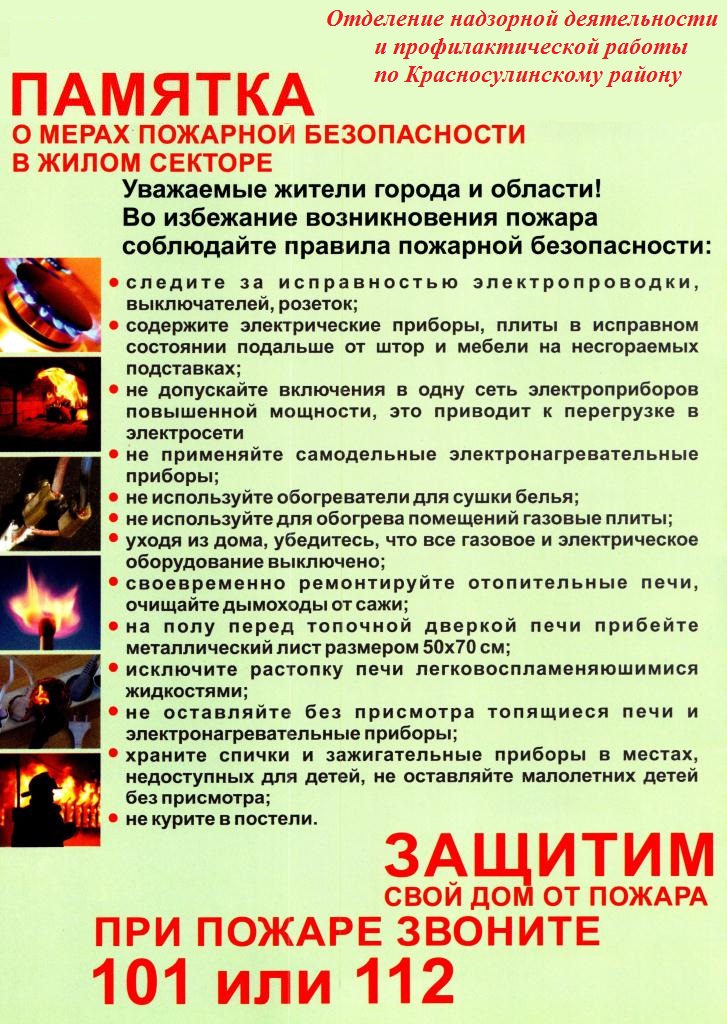 Данные элементарные правила пожарной безопасности помогут Вам сохранить жизнь, здоровье, а также имущество от пожара! Берегите себя…